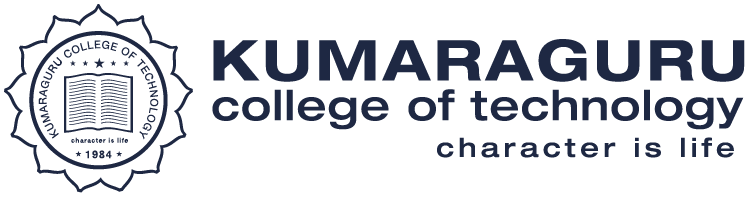 7.1.8 Describe the Institutional efforts/initiatives in providing an inclusive environment i.e., tolerance and harmony towards cultural, regional, linguistic, communal socioeconomic and other diversitiesS.NoFile DescriptionLink1Inclusive environment eventshttps://naac.kct.ac.in/7/ssr/7_1_8/7.1.8 Inclusive envirorment final.pdf2EK Barat Shrestra Bharat - Sangam at KCT https://naac.kct.ac.in/7/ssr/7_1_8/7.1.8 EK Barath Final.pdf4Namadhu Panguhttps://naac.kct.ac.in/7/ssr/7_1_8/7.1.8 Namadu pangu Final.pdf5Sanskrithttps://naac.kct.ac.in/7/ssr/7_1_8/7.1.8 Sanskrit Final.pdf